               	                                         KRAJSKÝ KUŽELKÁŘSKÝ SVAZ ZLÍN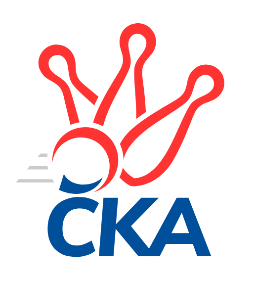 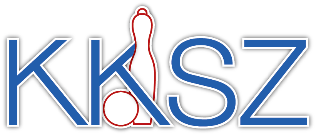                                                                                                Zlín   12.9.2020ZPRAVODAJ ZLÍNSKÉHO KRAJSKÉHO PŘEBORU2020-20211. kolo TJ Gumárny Zubří	- KK Camo Slavičín A	6:2	2478:2465	6.5:5.5	11.9. TJ Valašské Meziříčí C	- TJ Kelč	8:0	2717:2586	6.0:6.0	11.9. KK Kroměříž A	- TJ Valašské Meziříčí B	5:3	2435:2406	7.0:5.0	11.9. VKK Vsetín B	- SC Bylnice	3:5	2498:2609	5.0:7.0	11.9. KK Kroměříž B	- TJ Bojkovice Krons B	6:2	2371:2206	7.0:5.0	12.9. VKK Vsetín C	- TJ Sokol Machová B	5:3	2550:2539	5.0:7.0	12.9. KK Camo Slavičín B	- KC Zlín C	2:6	2643:2718	5.0:7.0	12.9.Tabulka družstev:	1.	TJ Valašské Meziříčí C	1	1	0	0	8.0 : 0.0 	6.0 : 6.0 	 2717	2	2.	KC Zlín C	1	1	0	0	6.0 : 2.0 	7.0 : 5.0 	 2718	2	3.	KK Kroměříž B	1	1	0	0	6.0 : 2.0 	7.0 : 5.0 	 2371	2	4.	TJ Gumárny Zubří	1	1	0	0	6.0 : 2.0 	6.5 : 5.5 	 2478	2	5.	SC Bylnice	1	1	0	0	5.0 : 3.0 	7.0 : 5.0 	 2609	2	6.	KK Kroměříž A	1	1	0	0	5.0 : 3.0 	7.0 : 5.0 	 2435	2	7.	VKK Vsetín C	1	1	0	0	5.0 : 3.0 	5.0 : 7.0 	 2550	2	8.	TJ Sokol Machová B	1	0	0	1	3.0 : 5.0 	7.0 : 5.0 	 2539	0	9.	VKK Vsetín B	1	0	0	1	3.0 : 5.0 	5.0 : 7.0 	 2498	0	10.	TJ Valašské Meziříčí B	1	0	0	1	3.0 : 5.0 	5.0 : 7.0 	 2406	0	11.	KK Camo Slavičín A	1	0	0	1	2.0 : 6.0 	5.5 : 6.5 	 2465	0	12.	KK Camo Slavičín B	1	0	0	1	2.0 : 6.0 	5.0 : 7.0 	 2643	0	13.	TJ Bojkovice Krons B	1	0	0	1	2.0 : 6.0 	5.0 : 7.0 	 2206	0	14.	TJ Kelč	1	0	0	1	0.0 : 8.0 	6.0 : 6.0 	 2586	0Program dalšího kola:2. kolo18.9.2020	pá	17:00	TJ Kelč - VKK Vsetín C	18.9.2020	pá	17:00	TJ Gumárny Zubří - VKK Vsetín B	18.9.2020	pá	17:00	TJ Bojkovice Krons B - KK Camo Slavičín A	18.9.2020	pá	18:00	KK Kroměříž A - KK Kroměříž B	19.9.2020	so	13:00	TJ Valašské Meziříčí B - TJ Sokol Machová B	19.9.2020	so	15:00	KK Camo Slavičín B - TJ Valašské Meziříčí C	19.9.2020	so	17:30	SC Bylnice - KC Zlín C		 TJ Gumárny Zubří	2478	6:2	2465	KK Camo Slavičín A	Ludmila Satinská	 	 212 	 211 		423 	 1:1 	 417 	 	234 	 183		Rudolf Fojtík	Miroslav Macháček	 	 196 	 225 		421 	 1:1 	 391 	 	198 	 193		Richard Ťulpa	Martin Štěpánek	 	 213 	 205 		418 	 2:0 	 408 	 	212 	 196		Robert Řihák	Jiří Satinský	 	 206 	 197 		403 	 0.5:1.5 	 432 	 	206 	 226		Karel Kabela	Robert Jurajda	 	 175 	 213 		388 	 1:1 	 426 	 	223 	 203		Libor Pekárek	Radek Vetyška	 	 225 	 200 		425 	 1:1 	 391 	 	172 	 219		Radek Rak *1rozhodčí: Macháček Miroslavstřídání: *1 od 46. hodu Čestmír Pekárek	 TJ Valašské Meziříčí C	2717	8:0	2586	TJ Kelč	Jaroslav Hrabovský	 	 236 	 209 		445 	 1:1 	 429 	 	217 	 212		Antonín Plesník	Radek Olejník	 	 245 	 228 		473 	 1:1 	 431 	 	197 	 234		Tomáš Vybíral	Jindřich Cahlík	 	 220 	 222 		442 	 1:1 	 439 	 	205 	 234		Petr Pavelka	Petr Tomášek	 	 216 	 241 		457 	 1:1 	 423 	 	222 	 201		Miroslav Pavelka	Petr Cahlík	 	 259 	 198 		457 	 1:1 	 442 	 	215 	 227		Zdeněk Chvatík	Josef Konvičný	 	 205 	 238 		443 	 1:1 	 422 	 	214 	 208		Pavel Chvatíkrozhodčí: Jaroslav Zajíček	 KK Kroměříž A	2435	5:3	2406	TJ Valašské Meziříčí B	Radek Ingr	 	 225 	 186 		411 	 2:0 	 343 	 	182 	 161		Jana Volková *1	Jiří Tesař	 	 188 	 216 		404 	 0:2 	 422 	 	194 	 228		Michal Juroška	Daniel Mach	 	 201 	 198 		399 	 2:0 	 388 	 	193 	 195		Miloš Jandík	Jaroslav Pavlík	 	 176 	 201 		377 	 0:2 	 436 	 	224 	 212		Jaroslav Tobola	Tomáš Kejík	 	 225 	 217 		442 	 2:0 	 396 	 	194 	 202		František Fojtík	Tomáš Kuchta	 	 217 	 185 		402 	 1:1 	 421 	 	215 	 206		Miroslav Volekrozhodčí: Jaroslav Pavlíkstřídání: *1 od 51. hodu Petr Jandík	 VKK Vsetín B	2498	3:5	2609	SC Bylnice	Petr Dvořáček	 	 220 	 216 		436 	 2:0 	 395 	 	215 	 180		Jaroslav Slováček	Radim Lys	 	 195 	 195 		390 	 0:2 	 446 	 	215 	 231		Josef Bařinka	Vlastimil Struhař *1	 	 184 	 170 		354 	 0:2 	 433 	 	217 	 216		Alois Beňo	Jaroslav Fojtů	 	 224 	 239 		463 	 2:0 	 437 	 	222 	 215		Ondřej Novák	Vlastimil Kancner	 	 232 	 221 		453 	 1:1 	 450 	 	196 	 254		Stanislav Horečný	Miroslav Kubík	 	 186 	 216 		402 	 0:2 	 448 	 	217 	 231		Ondřej Masařrozhodčí: Jiří Dolákstřídání: *1 od 51. hodu Tomáš Hnátek	 KK Kroměříž B	2371	6:2	2206	TJ Bojkovice Krons B	Pavel Polišenský	 	 202 	 177 		379 	 1:1 	 354 	 	171 	 183		Radomír Kozáček	Stanislav Poledňák	 	 167 	 203 		370 	 1:1 	 349 	 	192 	 157		Jaroslav Sojka	Kateřina Ondrouchová	 	 180 	 225 		405 	 1:1 	 362 	 	181 	 181		Michal Ondrušek	Martin Růžička	 	 219 	 195 		414 	 2:0 	 322 	 	175 	 147		Zdeněk Kafka	Kamila Katzerová	 	 169 	 230 		399 	 1:1 	 400 	 	197 	 203		Josef Kundrata	Zdeněk Drlík	 	 191 	 213 		404 	 1:1 	 419 	 	220 	 199		Michal Machalarozhodčí: František Nedopil	 VKK Vsetín C	2550	5:3	2539	TJ Sokol Machová B	Miroslav Kašík	 	 217 	 211 		428 	 2:0 	 380 	 	188 	 192		Bohumil Fryštacký	Martin Orság	 	 185 	 167 		352 	 0:2 	 401 	 	192 	 209		Šárka Drahotuská	Jiří Plášek	 	 226 	 206 		432 	 1:1 	 431 	 	212 	 219		Jiří Michalík	Radim Metelka	 	 222 	 219 		441 	 0:2 	 456 	 	229 	 227		Leoš Hamrlíček	Karel Navrátil	 	 217 	 203 		420 	 0:2 	 448 	 	223 	 225		Jiří Fryštacký	Martin Kovács	 	 252 	 225 		477 	 2:0 	 423 	 	207 	 216		Eliška Hrančíkovározhodčí: Navrátil Karel	 KK Camo Slavičín B	2643	2:6	2718	KC Zlín C	Petr Peléšek	 	 200 	 228 		428 	 1:1 	 463 	 	240 	 223		Jaroslav Trochta	Michal Petráš	 	 250 	 204 		454 	 0:2 	 503 	 	260 	 243		Lukáš Trochta	Ivana Bartošová	 	 237 	 203 		440 	 1:1 	 439 	 	210 	 229		Tomáš Matlach	Ondřej Fojtík	 	 250 	 229 		479 	 2:0 	 423 	 	207 	 216		Pavel Struhař	Kamil Vrána	 	 225 	 211 		436 	 0:2 	 467 	 	248 	 219		Pavla Žádníková	Dušan Tománek	 	 201 	 205 		406 	 1:1 	 423 	 	221 	 202		Miroslav Polášekrozhodčí: Vedoucí družstevPořadí jednotlivců:	jméno hráče	družstvo	celkem	plné	dorážka	chyby	poměr kuž.	Maximum	1.	Lukáš Trochta 	KC Zlín C	503.00	327.0	176.0	10.0	1/1	(503)	2.	Ondřej Fojtík 	KK Camo Slavičín B	479.00	328.0	151.0	4.0	1/1	(479)	3.	Martin Kovács 	VKK Vsetín C	477.00	316.0	161.0	7.0	1/1	(477)	4.	Radek Olejník 	TJ Valašské Meziříčí C	473.00	312.0	161.0	4.0	1/1	(473)	5.	Pavla Žádníková 	KC Zlín C	467.00	323.0	144.0	2.0	1/1	(467)	6.	Jaroslav Trochta 	KC Zlín C	463.00	303.0	160.0	3.0	1/1	(463)	7.	Jaroslav Fojtů 	VKK Vsetín B	463.00	320.0	143.0	6.0	1/1	(463)	8.	Petr Tomášek 	TJ Valašské Meziříčí C	457.00	307.0	150.0	4.0	1/1	(457)	9.	Petr Cahlík 	TJ Valašské Meziříčí C	457.00	307.0	150.0	5.0	1/1	(457)	10.	Leoš Hamrlíček 	TJ Sokol Machová B	456.00	300.0	156.0	3.0	1/1	(456)	11.	Michal Petráš 	KK Camo Slavičín B	454.00	303.0	151.0	5.0	1/1	(454)	12.	Vlastimil Kancner 	VKK Vsetín B	453.00	319.0	134.0	6.0	1/1	(453)	13.	Stanislav Horečný 	SC Bylnice	450.00	292.0	158.0	6.0	1/1	(450)	14.	Ondřej Masař 	SC Bylnice	448.00	296.0	152.0	3.0	1/1	(448)	15.	Jiří Fryštacký 	TJ Sokol Machová B	448.00	297.0	151.0	6.0	1/1	(448)	16.	Josef Bařinka 	SC Bylnice	446.00	298.0	148.0	1.0	1/1	(446)	17.	Jaroslav Hrabovský 	TJ Valašské Meziříčí C	445.00	306.0	139.0	3.0	1/1	(445)	18.	Josef Konvičný 	TJ Valašské Meziříčí C	443.00	310.0	133.0	7.0	1/1	(443)	19.	Tomáš Kejík 	KK Kroměříž A	442.00	276.0	166.0	1.0	1/1	(442)	20.	Zdeněk Chvatík 	TJ Kelč	442.00	309.0	133.0	4.0	1/1	(442)	21.	Jindřich Cahlík 	TJ Valašské Meziříčí C	442.00	317.0	125.0	8.0	1/1	(442)	22.	Radim Metelka 	VKK Vsetín C	441.00	277.0	164.0	5.0	1/1	(441)	23.	Ivana Bartošová 	KK Camo Slavičín B	440.00	306.0	134.0	9.0	1/1	(440)	24.	Petr Pavelka 	TJ Kelč	439.00	277.0	162.0	3.0	1/1	(439)	25.	Tomáš Matlach 	KC Zlín C	439.00	297.0	142.0	6.0	1/1	(439)	26.	Ondřej Novák 	SC Bylnice	437.00	279.0	158.0	5.0	1/1	(437)	27.	Petr Dvořáček 	VKK Vsetín B	436.00	284.0	152.0	2.0	1/1	(436)	28.	Jaroslav Tobola 	TJ Valašské Meziříčí B	436.00	286.0	150.0	3.0	1/1	(436)	29.	Kamil Vrána 	KK Camo Slavičín B	436.00	319.0	117.0	11.0	1/1	(436)	30.	Alois Beňo 	SC Bylnice	433.00	300.0	133.0	4.0	1/1	(433)	31.	Karel Kabela 	KK Camo Slavičín A	432.00	293.0	139.0	5.0	1/1	(432)	32.	Jiří Plášek 	VKK Vsetín C	432.00	306.0	126.0	2.0	1/1	(432)	33.	Jiří Michalík 	TJ Sokol Machová B	431.00	289.0	142.0	4.0	1/1	(431)	34.	Tomáš Vybíral 	TJ Kelč	431.00	295.0	136.0	3.0	1/1	(431)	35.	Antonín Plesník 	TJ Kelč	429.00	323.0	106.0	11.0	1/1	(429)	36.	Petr Peléšek 	KK Camo Slavičín B	428.00	298.0	130.0	14.0	1/1	(428)	37.	Miroslav Kašík 	VKK Vsetín C	428.00	300.0	128.0	6.0	1/1	(428)	38.	Libor Pekárek 	KK Camo Slavičín A	426.00	276.0	150.0	5.0	1/1	(426)	39.	Radek Vetyška 	TJ Gumárny Zubří	425.00	304.0	121.0	6.0	1/1	(425)	40.	Miroslav Polášek 	KC Zlín C	423.00	278.0	145.0	8.0	1/1	(423)	41.	Eliška Hrančíková 	TJ Sokol Machová B	423.00	283.0	140.0	9.0	1/1	(423)	42.	Ludmila Satinská 	TJ Gumárny Zubří	423.00	298.0	125.0	4.0	1/1	(423)	43.	Pavel Struhař 	KC Zlín C	423.00	302.0	121.0	10.0	1/1	(423)	44.	Miroslav Pavelka 	TJ Kelč	423.00	304.0	119.0	4.0	1/1	(423)	45.	Michal Juroška 	TJ Valašské Meziříčí B	422.00	285.0	137.0	6.0	1/1	(422)	46.	Pavel Chvatík 	TJ Kelč	422.00	307.0	115.0	8.0	1/1	(422)	47.	Miroslav Volek 	TJ Valašské Meziříčí B	421.00	295.0	126.0	5.0	1/1	(421)	48.	Miroslav Macháček 	TJ Gumárny Zubří	421.00	305.0	116.0	13.0	1/1	(421)	49.	Karel Navrátil 	VKK Vsetín C	420.00	288.0	132.0	8.0	1/1	(420)	50.	Michal Machala 	TJ Bojkovice Krons B	419.00	311.0	108.0	7.0	1/1	(419)	51.	Martin Štěpánek 	TJ Gumárny Zubří	418.00	285.0	133.0	7.0	1/1	(418)	52.	Rudolf Fojtík 	KK Camo Slavičín A	417.00	301.0	116.0	8.0	1/1	(417)	53.	Martin Růžička 	KK Kroměříž B	414.00	262.0	152.0	6.0	1/1	(414)	54.	Radek Ingr 	KK Kroměříž A	411.00	294.0	117.0	5.0	1/1	(411)	55.	Robert Řihák 	KK Camo Slavičín A	408.00	284.0	124.0	7.0	1/1	(408)	56.	Dušan Tománek 	KK Camo Slavičín B	406.00	280.0	126.0	12.0	1/1	(406)	57.	Kateřina Ondrouchová 	KK Kroměříž B	405.00	283.0	122.0	10.0	1/1	(405)	58.	Jiří Tesař 	KK Kroměříž A	404.00	279.0	125.0	4.0	1/1	(404)	59.	Zdeněk Drlík 	KK Kroměříž B	404.00	280.0	124.0	10.0	1/1	(404)	60.	Jiří Satinský 	TJ Gumárny Zubří	403.00	287.0	116.0	8.0	1/1	(403)	61.	Tomáš Kuchta 	KK Kroměříž A	402.00	287.0	115.0	12.0	1/1	(402)	62.	Miroslav Kubík 	VKK Vsetín B	402.00	294.0	108.0	10.0	1/1	(402)	63.	Šárka Drahotuská 	TJ Sokol Machová B	401.00	299.0	102.0	7.0	1/1	(401)	64.	Josef Kundrata 	TJ Bojkovice Krons B	400.00	294.0	106.0	9.0	1/1	(400)	65.	Daniel Mach 	KK Kroměříž A	399.00	274.0	125.0	6.0	1/1	(399)	66.	Kamila Katzerová 	KK Kroměříž B	399.00	294.0	105.0	8.0	1/1	(399)	67.	František Fojtík 	TJ Valašské Meziříčí B	396.00	290.0	106.0	8.0	1/1	(396)	68.	Jaroslav Slováček 	SC Bylnice	395.00	291.0	104.0	12.0	1/1	(395)	69.	Richard Ťulpa 	KK Camo Slavičín A	391.00	292.0	99.0	12.0	1/1	(391)	70.	Radim Lys 	VKK Vsetín B	390.00	287.0	103.0	12.0	1/1	(390)	71.	Miloš Jandík 	TJ Valašské Meziříčí B	388.00	250.0	138.0	10.0	1/1	(388)	72.	Robert Jurajda 	TJ Gumárny Zubří	388.00	281.0	107.0	15.0	1/1	(388)	73.	Bohumil Fryštacký 	TJ Sokol Machová B	380.00	268.0	112.0	8.0	1/1	(380)	74.	Pavel Polišenský 	KK Kroměříž B	379.00	254.0	125.0	11.0	1/1	(379)	75.	Jaroslav Pavlík 	KK Kroměříž A	377.00	256.0	121.0	3.0	1/1	(377)	76.	Stanislav Poledňák 	KK Kroměříž B	370.00	284.0	86.0	12.0	1/1	(370)	77.	Michal Ondrušek 	TJ Bojkovice Krons B	362.00	268.0	94.0	10.0	1/1	(362)	78.	Radomír Kozáček 	TJ Bojkovice Krons B	354.00	252.0	102.0	11.0	1/1	(354)	79.	Martin Orság 	VKK Vsetín C	352.00	245.0	107.0	19.0	1/1	(352)	80.	Jaroslav Sojka 	TJ Bojkovice Krons B	349.00	259.0	90.0	11.0	1/1	(349)	81.	Zdeněk Kafka 	TJ Bojkovice Krons B	322.00	222.0	100.0	10.0	1/1	(322)Sportovně technické informace:Starty náhradníků:registrační číslo	jméno a příjmení 	datum startu 	družstvo	číslo startu24049	Rudolf Fojtík	11.09.2020	KK Camo Slavičín A	1x7307	Karel Kabela	11.09.2020	KK Camo Slavičín A	1x23997	Richard Ťulpa	11.09.2020	KK Camo Slavičín A	1x16248	Kamila Katzerová	12.09.2020	KK Kroměříž B	1x15440	Libor Pekárek	11.09.2020	KK Camo Slavičín A	1x23305	Šárka Drahotuská	12.09.2020	TJ Sokol Machová B	1x25530	Robert Jurajda	11.09.2020	TJ Gumárny Zubří	1x24840	Ondřej Novák	11.09.2020	SC Bylnice	1x
Hráči dopsaní na soupisku:registrační číslo	jméno a příjmení 	datum startu 	družstvo	24505	Michal Petráš	12.09.2020	KK Camo Slavičín B	15437	Kamil Vrána	12.09.2020	KK Camo Slavičín B	26354	Jaroslav Hrabovský	11.09.2020	TJ Valašské Meziříčí C	13025	Jaroslav Tobola	11.09.2020	TJ Valašské Meziříčí B	Zpracoval: Radim Abrahám      e-mail: stk.kks-zlin@seznam.cz    mobil: 725 505 640        http://www.kksz-kuzelky.czAktuální výsledky najdete na webových stránkách: http://www.kuzelky.com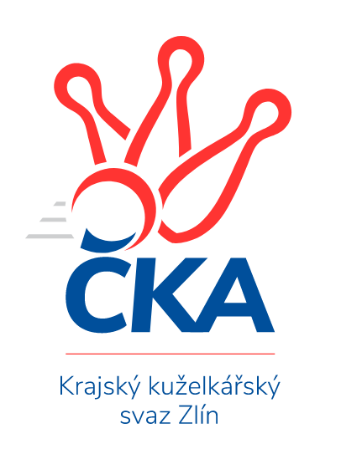 Nejlepší šestka kola - absolutněNejlepší šestka kola - absolutněNejlepší šestka kola - absolutněNejlepší šestka kola - absolutněNejlepší šestka kola - dle průměru kuželenNejlepší šestka kola - dle průměru kuželenNejlepší šestka kola - dle průměru kuželenNejlepší šestka kola - dle průměru kuželenNejlepší šestka kola - dle průměru kuželenPočetJménoNázev týmuVýkonPočetJménoNázev týmuPrůměr (%)Výkon1xLukáš TrochtaZlín C5031xMartin KovácsVsetín C113.014771xOndřej FojtíkSlavičín B4791xLukáš TrochtaZlín C112.015031xMartin KovácsVsetín C4771xRadek OlejníkValMez C110.724731xRadek OlejníkValMez C4731xTomáš KejíkKroměříž A110.694421xPavla ŽádníkováZlín C4671xJaroslav FojtůVsetín B109.694631xJaroslav FojtůVsetín B4631xJaroslav TobolaVal. Meziříčí109.19436